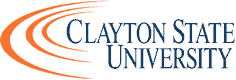 Healthcare Management Internship SitesTo add an organization to this list, send a request with contact information to career@clayton.edu. 
To get an internship approved, print out, fill out, and submit the Learning Agreement Form to the professor who will be coordinating your internship. OrganizationTypeCountyWebsitePhoneAtlanta Medical ClinicPain Management ClinicAtlantahttp://www.atlantamedicalclinic.com/404. 872.8837Atlanta Surgical Center Women ClinicAtlantahttp://www.atlantasurgicenter.com/404.892.8608Atlanta's Women CenterWomen ClinicAtlantahttp://www.atlantawomensmedicalcenter.com/404.257.0057Cancer Treatment Centers of AmericaHealthNewnanhttp://www.cancercenter.com/770.830.2822Clayton Center Mental HealthMental HealthMorrowhttps://www.claytoncenter.org/770.478.1099Concentra Urgent CareHealth CareMorrowhttp://www.concentra.com/678-422-8824Emir Primary CareMedical CenterForest Parkhttp://www.emirpc.com/404.366.3647Feminist Women's Health CenterWomen ClinicAtlantahttps://www.feministcenter.org/404.728.7900Georgia Department of Community HealthHealthAtlantahttps://dch.georgia.gov/ 404-232-7032Harbor Grace HospiceHospiceAtlantahttps://www.harborgracehospice.com/678.962.5850Highland Urgent Care and Family MedicineMedical CenterAtlantahttp://hucfm.com/index.php404.815.1957Lake City Nursing and Rehabilitation CenterHealthLake Cityhttp://www.lakecityrehabcenter.com/pages/AboutUs.aspx404.361.1028Magnolia Behavioral HealthcareClinicTucker678.922.2834My OBGYNWomen ClinicRiverdale/ McDonoughhttp://www.my-obgyn.org/index.php770.996.1200Ortho AtlantaHealth CenterFayettevillehttp://www.orthoatlanta.com/770.953.6929Precis ScreeningHealthCollege Parkhttp://www.precisscreening.com/ 404-549-7346Pregnancy Care CenterHealthJonesborohttps://www.pregnancycarecenter.info/ 770-477-1501Pruitt HealthHealth CenterNorcrosshttp://www.pruitthealth.com/volunteer-registration770.279.6200Saint Joseph's Mercy Care Services ClinicAtlantahttp://mercyatlanta.org/VOLUNTEER678.843.8500Southside Medical CenterMedical CenterNorcrosshttps://southsidemedical.net/norcross/404.341.6686St Jude MedicalMedical Center Roswellhttp://www.sjm.com/corporate/careers/for-university-students/internships-co-ops770.587.1205Weinstein HospiceHospiceAtlantahttp://www.weinsteinhospice.com/Volunteer/tabid/66/Default.aspx404.352.4308The Women's Group of Gwinnett Health CenterLawrencevillehttp://www.womensgroupofgwinnett.com/index.php770.979.4700Sovereign Women's HealthcareWomen CenterRoswellhttp://www.sovereignwomenshealthcare.com/index.php770.670.6145Organization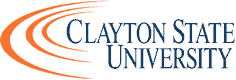 TypeCountyWebsitePhoneAtlanta Medical CenterHealthcareMetrohttps://www.wellstar.org/locations/pages/wellstar-atlanta-medical-center.aspx404.265.4000Children’s Healthcare of AtlantaHealthcareMetrowww.choa.org/Support-Childrens/Volunteering404.785.VOLS(8657)DeKalb Medical HealthcareDeKalbwww.dekalbmedical.org/volunteers404.501.5208Emory University Hospital and Emory University Hospital MidtownHealthcareMetrohttps://www.emoryhealthcare.org/locations/hospitals/emory-university-hospital-midtown/  404.712.0375Emory Johns Creek   HealthcareFultonwww.emoryjohnscreek.com/about-us/volunteering.html 678.474.8330Emory Saint Joseph’sHospitalHealthcareMetrohttps://www.emoryhealthcare.org/about/volunteering/index.html#Four678.843.7292Grady Memorial Hospital  HealthcareFultonwww.gradyhealth.org/volunteer 404.616.4360Gwinnet Medical CenterHealthcareGwinnet www.gwinnettmedicalcenter.org/GMC Duluth- 678.312.6839GMC- Lawrenceville- 678.312.4318Piedmont- AtlantaHealthcareFultonwww.piedmont.org/volunteers/volunteers-home404.605.1109Piedmont- FayetteHealthcareFayettewww.piedmont.org/volunteers/volunteers-home770.719.7098Piedmont- Henry HealthcareHenry www.piedmont.org/volunteers/volunteers-home678.604.5202Sheppard CenterHealthcare Metrohttp://www.shepherd.org/volunteer 404.350.7315Southern Regional HealthcareClaytonhttps://www.southernregional.org/foundation/volunteer/ 770.991.8000Well StarHealthcareCobbwww.wellstar.org/about-us/volunteers/pages/wellstar-cobb-hospital-volunteers.aspx770.732.3977